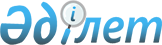 "Қазақстан Республикасының азаматтық авиациясында ұшуды жүргізу қағидаларын бекіту туралы" Қазақстан Республикасы Инвестициялар және даму министрінің міндетін атқарушының 2017 жылғы 28 шілдедегі № 509 бұйрығына өзгерістер мен толықтыру енгізу туралыҚазақстан Республикасы Индустрия және инфрақұрылымдық даму министрінің 2019 жылғы 23 шілдедегі № 542 бұйрығы. Қазақстан Республикасының Әділет министрлігінде 2019 жылғы 31 шілдеде № 19133 болып тіркелді
      ЗҚАИ-ның ескертпесі!

      Осы бұйрық 01.08.2019 бастап қолданысқа енгізіледі
      БҰЙЫРАМЫН:
      1. "Қазақстан Республикасының азаматтық авиациясында ұшуды жүргізу қағидаларын бекіту туралы" Қазақстан Республикасы Инвестициялар және даму министрінің міндетін атқарушының 2017 жылғы 28 шілдедегі № 509 бұйрығына (Нормативтік құқықтық актілерді мемлекеттік тіркеу тізілімінде № 15852 болып тіркелген, 2018 жылғы 29 наурызда Қазақстан Республикасы нормативтік құқықтық актілерінің эталондық бақылау банкінде жарияланған) мынадай өзгерістер мен толықтыру енгізілсін:
      көрсетілген бұйрықпен бекітілген Қазақстан Республикасының азаматтық авиациясында ұшуды жүргізу қағидаларында:
      2-тармақ мынадай мазмұндағы 12-1) тармақшамен толықтырылсын: 
      "12-1) азаматтық авиация саласындағы уәкілетті ұйым – жарғылық капиталына мемлекет жүз пайыз қатысатын, Қазақстан Республикасының азаматтық авиация саласын орнықты дамытуды, ұшу қауіпсіздігі мен авиациялық қауіпсіздікті қамтамасыз етуге бағытталған қызметті жүзеге асыратын акционерлік қоғам;";
      3-тармақ мынадай редакцияда жазылсын:
      "3. Уәкілетті орган ИКАО-ның стандарттарына және ұсынымды практикасына сәйкес нұсқамалық материалды бекітеді, соңдай-ақ ұшу жарамдылығы бойынша директивалар шығарады. Уәкілетті ұйым Халықаралық азаматтық авиация ұйымының (ИКАО) стандарттары мен ұсынылатын практикасына сәйкес нұсқамалық материалдарды, сондай-ақ ұшуға жарамдылық жөніндегі директиваларды әзірлейді.";
      27-тармақ мынадай редакцияда жазылсын:
      "27. Пайдаланатын жабдықтардың белгіленген функцияларымен осы өнімдердің сәйкестігін және тұтастығының қолайлы стандарттарына жеткізілетін өнімдердің және қолданылатын процестің сәйкес келуін қамтамасыз ететін рәсімдерді енгізбесе, бортта және жерде пайдалану үшін өңделген электрондық навигациялық деректер өнімдерін пайдаланушы қолданбайды.
      ӘК бортында және жерде электрондық навигациялық деректері бар, қолданылу мерзімі өткен бағдарламалық өнімдер пайдаланылмайды.
      Уәкілетті ұйым электрондық навигациялық деректер өнімдерін және процесін пайдаланушымен тұрақты бақылауды қамтамасыз етеді.";
      64-тармақ мынадай редакцияда жазылсын:
      "64. ИКАО-ның Конвенциясына 6-Қосымшасының (I-бөлігі) 6.1.3-тармағына сәйкес қандай да бір аспаптың, жабдықтың немесе жүйенің істен шығуы кезінде, MEL негізінде коммерциялық әуе тасымалының орындалуы қайсы ӘКК-не ұшуды бастау немесе оны жалғастыруды айқындауға мүмкіндік береді.
      Қазақстан Республикасы тіркейтін мемлекет болмаған жағдайда уәкілетті ұйым MEL мемлекетте тіркеуде қолданылатын ӘК-лерінің ұшуға жарамдылық талаптарына сәйкестігін әсер етпеуі үшін шаралар қабылдайды.";
      67-тармақ мынадай редакцияда жазылсын:
      "67. Пайдаланушы пайдаланылған типті ӘК қатысты MMEL-ге өзгеріcтер шыққаннан кейін MEL-де тиісті өзгеріcтер енгізеді және оларды уәкілетті ұйымда бекітеді.";
      83-тармақтың 2) тармақшасы мынадай редакцияда жазылсын:
      "2) пайдаланушының уәкілетті ұйыммен ресми куәландырылған сертификат көшірмесі(ұшуды орындау құқығына арналған куәлігі (ЖБА пайдаланушысы) және осы ӘК-не жататын пайдалану сипаттамасының көшірмесі, егер пайдаланушы мемлекетімен жасалған сертификат (куәлік) және онымен байланысты ұшқыштың сипаттамасы (куәлік) ағылшын тілінде болмаса, ағылшын тіліндегі аудармасы қоса беріледі;";
      98-тармақтың 3) тармақшасы мынадай редакцияда жазылсын:
      "3) пайдаланушының немесе уәкілетті ұйымның ӘК-не техникалық қызмет көрсетуді орындау немесе ұшу жарамдығын қолдау мүддесіндегі міндеттерді шешуі.";
      103 және 104-тармақтар мынадай редакцияда жазылсын:
      "103. Ұшу деректерін жазу үшін FDR немесе ADRS жүйесі, CVR өздігінен жазу немесе CARS жүйелері, AIR тіркеушілері немесе AIRS жүйелері мәліметтерді тіркеу жүйелерін тексеру арасындағы интервал бір жылды құрайды, егер бұл жүйелер сенімділік пен өзін-өзі басқарудың жоғары деңгейін көрсететін болса, уәкілетті ұйыммен бекітілген жағдайда ол екі жылға созылуы мүмкін.
      104. DLR тіркеушілері немесе DLRS жүйелері үшін мәліметтерді тіркеу жүйелерін тексеру арасындағы интервал екі жылды құрайды; егер бұл жүйелер сенімділік пен өзін-өзі басқарудың жоғары деңгейін көрсететін болса, уәкілетті ұйыммен бекітілген жағдайда ол төрт жылға созылуы мүмкін.";
      116-тармақ мынадай редакцияда жазылсын:
      "116. Пайдаланушы осы ұшуға тағайындалған экипаж мүшелерін есепке алмағанда, ешбір тұлға ұшу экипажының кабинасына рұқсаты болмауын және онымен тасымалданбауын қамтамасыз етеді, егер ол:
      1) экипаж мүшесі;
      2) сертификаттау, қадағалау немесе инспекциялауға жауапты уәкілетті ұйымның өкілі, соңдай-ақ егер бұл оның міндеттерін орындауға қажет болса, авиациялық оқиғаларды тергеу бойынша уәкілетті, авиациялық инспекторы болып табылмаса;
      3) енгізілген адамның ұшуға арналған тапсырмаға ҰЖН-дағы нұсқауларына сәйкес болған жағдайда, тиісті тапсырмалар берді.";
      120-тармақ алынып тасталсын:
      "120. Ұшу экипажының кабинасында ұшу тапсырмасын орындаумен байланысы жоқ тұлғалардың болуына, ӘК басқарылуын, оның жүйесі мен жабдықтарының дұрыс пайдаланылуын шектейтін заттардың болуына жол берілмейді.";
      128-тармақ мынадай редакцияда жазылсын:
      "128. Ұшу экипажының құрамына ӘК әзірлеушісімен айқындалған және ұшу пайдалану бойынша құжаттарда көрсетілген, радио хабарын тарату құрылғысын қолдануға жататын пайдалануға құқық беретін және уәкілетті ұйым берген бортрадист қолдануға куәлігі бар бір тұлға кіреді.";
      130-тармақ мынадай редакцияда жазылсын:
      "130. ИКАО-ның Конвенциясына 6-Қосымшасының (I-бөлігі) 9.1.4-тармағымен сәйкес ұшу экипажының құрамына штурман куәлігі бар бір тұлға кіреді, уәкілетті ұйымның қорытындысы бойынша қауіпсіз ұшуды орындау үшін навигация өзінің тікелей міндеттерін орындау кезінде ұшқышпен жеткілікті деңгейде жүзеге асырылмайтын жағдайлардан басқа жағдайда.";
      132-тармақ мынадай редакцияда жазылсын:
      "132. Қазақстан Республикасының ӘК ұшу экипажының құрамына Қазақстан Республикасының азаматтары, сондай-ақ шетелдік мемлекетпен берілген авиациялық персонал куәліктері (сертификаттарын) уәкілетті ұйыммен тану рәсіміні өткен шетелдік азаматтар кіреді.";
      138-тармақ мынадай редакцияда жазылсын:
      "138. Уәкілетті ұйымның ӘК осы типінде ұшуға рұқсаты бар авиациялық инспекторлар, басқа тексреушінің болуынан тәуелсіз, тексеруші ретінде ұшу тапсырмасына рәсімделіп, ӘК экипажының құрамына енгізіледі.
      Ұшуға рұқсаты жоқ уәкілетті ұйымның авиациялық инспекторлар:
      1) ӘК жабдықтары мен жүйелері, авиациялық персонал жұмысын тексеруді жүзеге асыру кезінде, ұшу экипажының кабинасында табылуы тиіс болған жағдайда – экипаж құрамына ұшу тапсырмасына рәсімделіп, ұшу экипажының құрамына ендіріледі;
      2) қызметтік жолаушы ретінде ұшу тапсырмасына рәсімделеді.";
      142-тармақ мынадай редакцияда жазылсын:
      "142. Ұшуды қамтамасыз ету мақсатында экипаж құрамына кіретін авиациялық персоналдың немесе тағылымгердің қолданыстағы келесідей құжаттары болады:
      1) ұшуды қамтамасыз ету мақсатында экипаж құрамына кіретін авиациялық персоналдың куәлігі (сертификат);
      2) курсант, тағылымгердің куәлігі (студентік билеттері).
      Осы тармағының 1) және 2) тармақшаларында көрсетілген құжаттарды ӘК экипаж мүшелері уәкілетті ұйым және азаматтық авиация ұйымының қызметтік тұлғаларының талабы бойынша көрсетеді.";
      169-тармақ мынадай редакцияда жазылсын:
      "169. Авиациялық персонал мамандарын дайындау уәкілетті ұйыммен сертификацияланған азаматтық авиацияның авиациялық оқу орталықтарында жүргізіледі. Аса жеңіл ӘК ұшқыштарын дайындау уәкілетті ұйымның тиісті рұқсатын алған инструктор жүргізе алады. ӘК экипаж құрамы тағылымдаманы өту үшін тағылымгерлерді қосады, сонымен қатар ұшу экипажының құрамына бір тағылымгерден артық қосылмайды.";
      237-тармақ мынадай редакцияда жазылсын:
      "237. Егер пайдаланушының уәкілетті ұйым берген жарамды сертификаты (авиациялық жұмысты орындауға берілген куәлік) болмаса, коммерциялық әуе тасымалын орындаумен (авиациялық жұмыс) айналыспайды.";
      239-тармақ мынадай редакцияда жазылсын:
      "239. Уәкілетті ұйымның пайдаланушы сертификатын немесе авиациялық жұмысты орындауға берілген куәлікті беруі, пайдаланушының ұйымдастырушылық құрылымды, ұшуды орындауға басқару және бақылау әдістемесін, дайындық бағдарламасын, сондай-ақ жер үсті және техникалық қызмет көрсету жүйесін қамтамасыз еткеніне байланысты болады.";
      241-тармақ мынадай редакцияда жазылсын:
      "241. Ең жоғары сертификатталған ұшу салмағы 5700 кг жоғары ұшақтарды және (немесе) бір немесе бірнеше турбореактивті қозғалтқышпен жарақталған ұшақтарды, ең жоғары сертификатталған ұшу салмағы 3180 кг жоғары тік ұшақтарды пайдаланатын ЖМА пайдаланушысы егер уәкілетті ұйым берген ұшуды орындауға құқық беретін куәлігі болмаса ұшуды орындамайды.";
      243-тармақ мынадай редакцияда жазылсын:
      "243. Пайдаланушымен орындайтын ұшуларды жүргізуіне қадағалау Заңның талаптарына сәйкес уәкілетті ұйыммен жүзеге асырылады.
      Уәкілетті ұйым қызметі уәкілетті ұйымның сертификаттауына жатпайтын, бірақ Заңның 10-2-бабында көзделген қызметке жататын жеке және (немесе) заңды тұлғалардың ұшу қауіпсіздігі мен авиациялық қауіпсіздікті қамтамасыз етуіне бақылауды жүзеге асырады.";
      244-тармақ мынадай редакцияда жазылсын:
      "244. Уәкілетті ұйымның авиациялық инспекторына Заңның 16-6-бабының 2-тармағының 4)-тармақшасымен сәйкес, пайдаланушымен келісе отырып, ұшудағы азаматтық ӘК бортында (ӘК салоны немесе кабинасында болу құқығымен) болуына рұқсат етіледі.";
      246 және 247-тармақтар мынадай редакцияда жазылсын:
      "246. Пайдаланушылар өз қызметін жүзеге асыру кезінде сертификаттау талаптарын үнемі сақтайтынын растайтын ақпаратты, құжаттарды береді және авиациялық инспекторларының өздерінің қарауындағы жерлер мен аймақтарда сертификаттау нысанасы болып табылатын ақпаратқа, құжаттарға, бұйымдарға, бөлшектер мен жабдыққа қолжетімділікті қамтамасыз етеді.
      247. Уәкілетті ұйымның авиациялық инспекторларының сұрау салуы бойынша ӘКК ӘК бортындағы кеме құжаттары мен сұратылған ақпараттарды ұсынады.";
      284-тармақтың 1) тармақшасы мынадай редакцияда жазылсын:
      "1) қызметтік міндеттерін орындау жүктелген ұшу экипажының әрбір мүшесінің уәкілетті ұйыммен танылған немес берген қолданыстағы куәлігінің болуы;";
      294 және 295-тармақтар мынадай редакцияда жазылсын:
      "294. Ұшудың ең төменгі абсолюттік биіктігін белгілеу әдісін уәкілетті ұйым мақұлдайды.
      295. Уәкілетті ұйым қарастырылатын ұшуға мынадай факторлардың қауіпсіздіктің әсер ету мүмкіндігін мұқият қарағаннан кейін ғана осы әдісті мақұлдайды:
      1) ӘК жағдайын айқындау мүмкін болатын дәлдік пен сенімділік;
      2) пайдаланылған биіктікті өлшеуіш көрсеткіштерінің дәлсіздігі;
      3) жергілікті жердің сипаттамасы (мысалы, шектен шығулардың тез өзгеруі);
      4) қолайсыз метеорологиялық жағдайлармен кездесу мүмкіндігі (мысалы, күшті турбуленттік және бәсеңдейтін әуе ағыны);
      5) аэронавигациялық карталардың дәлсіздік мүмкіндігі;
      6) әуе кеңістігінің шектеулері.";
      297-тармақ мынадай редакцияда жазылсын:
      "297. Пайдаланушы ұшуды орындауы үшін әрбір әуеайлақты пайдаланылған ұшып шығу мен қонуға арналған пайдалану минимумдарын белгілейді және мұндай минимумдарды айқындау әдістерін уәкілетті ұйымда бекітеді.
      Мұндай минимумдар осы мемлекеттің арнайы келісімі алынған жағдайларды қоспағанда, мұндай әуеайлағы үшін шет ел мемлекетімен белгіленген минимумдардан төмен емес.";
      299-тармақ мынадай редакцияда жазылсын:
      "299. Уәкілетті ұйым автоматты қону жүйесімен, коллиматор және баламалы индикторлармен, EVS, SVS немесе CVS жүйесімен жабдықталған ұшақтардың ұшуы үшін кеңейтілген пайдалану мүмкіндіктерін бекітеді. Мұндай бектілген мүмкіндіктер аспаптар бойынша қонуға кіру жіктемесіне әсер етпейді.";
      315-тармақ мынадай редакцияда жазылсын:
      "315. Инструменталдық қонуға кіру мен шығу схемалар бекітілген схемалардан ерекшеленетін кезінде мемлекеттің аумағында тікұшақ айлағы орналасқан рұқсатымен ғана және уәкілетті ұйыммен келісе отырып қана қолданылады.";
      344-тармақ мынадай редакцияда жазылсын:
      "344. Пайдаланушы уәкілетті ұйымнан рұқсаты жоқ болса, борттық радиолокатор бойынша қонуға кіруді орындамайды.";
      350-тармақтың бірінші абзацы мынадай редакцияда жазылсын:
      "350. EDTO ұшуы қосалқы әуеайлағына кету уақыты уәкілетті ұйым бекіткен бастапқы уақытынан асатын ұшулар болып есептеледі. Кейбір құжаттарды EDTO орнына ETOPS аталуы мүмкін.";
      351-тармақ мынадай редакцияда жазылсын:
      "351. Егер уәкілетті ұйымның арнайы рұқсатнамасы болмаса пайдаланушы екі немесе одан көп газтурбиналы қозғалтқышы бар ұшақтарда бағыттағы ұшу уақыты қандай да-бір нүктеден қосалқы әуеайлағына ұшып кетудің ұлғайтылған уақытында және осы мемлекеттің осындай ұшулар үшін бекіткен қосалқы әуеайлағына дейін бағытта бастапқы уақыты жоғарылағанда екі немесе одан көп газтурбиналы ұшақтар үшін барлық жұмыс істеп тұрған қозғалтқыштарымен крейсерлік жылдамдықпен және екі газтурбиналы ұшақтар үшін қозғалтқышының бірі істемей тұрған крейсерлік жылдамдықпен тымық жағдайда және халықаралық стандартты атмосфера (бұдан әрі - ХСА) есептелінген жағдайында орындамайды.";
      352-тармақ мынадай редакцияда жазылсын:
      "352. Қосалқы әуеайлағына ұлғайтылған уақытпен кеткен ұшуларды орындаушы ұшақтың нақты бір түрін пайдаланушы үшін қосалқы әуеайлағына ең көп кету уақытын уәкілетті ұйым анықтайды.
      Қосалқы әуеайлағына ең жоғары кету уақыты уәкілетті ұйыммен айқындалған және ҰПН (тура және жанама) көрсетілген, қосалқы әуеайлағына жоғарылап кету уақытымен ұшуды орындау кезінде, пайдалану қауіпсіздігінің ұлғайған қоры 15 минутқа азайған EDTO қиын ең маңызды ұшу жүйесі үшін ұшудың шектеулі уақытының ең төменгі мәнінен аспауы керек."
      353-тармақ мынадай редакцияда жазылсын:
      "353. Қосалқы әуеайлағына ең жоғары кету уақыты уәкілетті ұйыммен айқындалғандай және ҰПН (тура және жанама) көрсетілгендей, қосалқы әуеайлағына жоғарылап кету уақытымен ұшуды орындау кезінде, пайдалану қауіпсіздігінің ұлғайған қоры 15 минутқа азайғандай EDTO қиын ең маңызды ұшу жүйесі үшін ұшудың шектеулі уақытының ең төменгі мәнінен аспауы керек:
      ұшақтың барлық түріне: ҰПН (тура және жанама) көрсетілгендей, және осы ұшу түріне қатысты, EDTO ұшулары үшін ең қиын маңызды жүйесінің істен шығуы кезінде егер бар болса, есепті уақыт аспауы керек;
      екі газтурбиналы қозғалтқышы бар ұшақтар үшін: ұшақтар EDTO ұшулары үшін сертификатталған болуы керек.
      Екі газтурбиналы қозғалтқышы бар ұшақтар үшін қосалқы әуеайлағына кетудің ең жоғары уақыты бекітілген кезде, ұшулардың жалпы қауіпсіздік деңгейлеріне қатысты келесі жағдайлар ескерілсін:
      қозғалтқыш жүйесінің сенімділігі;
      EDTO ұшулары үшін ұшақ типі нің ұшу жарамыдылығвнвң нормаларына куәліктің сәйкес келуі;
      EDTO техникалық қызмет көрсетуінің бағдарламасы.
      EDTO ұшуларға рұқсат беру осы Қағидаларға 10, 11 және 12-қосымшалардың талаптарына сәйкес уәкілетті ұйыммен жүзеге асырады.";
      356-тармақтың бірінші абзацы мынадай редакцияда жазылсын:
      "356. Бағыттағы нүктеден ұшу бағытындағы қосалқы әуеайлағына дейін 60 минуттан асатын ұшулардың арақашықтығын айқындау үшін пайдаланушы уәкілетті ұйыммен бекіттіреді және таңдайды:";
      367-тармақ мынадай редакцияда жазылсын:
      "367. Пайдаланушы ЖЖМ құю есебін жүргізеді, ол әрбір ұшу орындауға қауіпсіз аяқтау үшін ӘК-де жеткілікті ЖЖМ қоры бар екен уәкілетті ұйымға көз жеткізуге мүмкіндік береді.";
      376-тармақ мынадай редакцияда жазылсын:
      "376. Ірі қалалардың халық жиі орналасқан аудандары, қалалар мен поселкелердің үстінде немесе төтенше жағдайлармен қонуды, жердегі мүлікке және адамға шамадан тыс қауіп төнуі жағдайын қамтамасыз ете алмайтын жайлардан тыс биіктікте адамдардың жиналған жерінде, бұл жағдай ұшу мен қонуға қажеттілік тудыратын жағдайды қоспағанда немесе бұл әуе қозғалысын басқару органның рұқсаты берілсе, ӘК ұшулары орындалмайды.";
      424-тармақ мынадай редакцияда жазылсын:
      "424. Диспетчерлік рұқсаттамаларыңда басқа нұсқаулар және уәкілетті ұйымның нұсқаулар жоқ кезде, жер үсті немесе су үстіндегі 900 м (3000 фут) биіктігінде немесе одан жоғары көлденең крейсерлік КҰҚ бойынша ұшулар Қазақстан Республикасының AIP немесе басқа аэронавигациялық ақпарат топтамасында жарияланғандай, Әуе қозғалысына қызмет көрсету және ұйымдастыру бойынша нұсқаулығының ұшу эшелондардың бөлу схемасында көрсетілгендей жолының бұрышы мен крейсерлік эшелонда орындалады.";
      461-тармақ мынадай редакцияда жазылсын:
      "461. АҰҚ бойынша ұшулар жер бедері үстінен ең төменгі нақты (абсолюттік) ұшу биіктігінен және осы Қағидаларға 5-қосымшасында көрсетілген жасанды кедергілерден төмен емес деңгейде орындалады. Ұшып көтерiлу немесе қону кезінде бұл қажет болған жағдайларды немесе уәкілетті ұйымның рұқсаты берілген жағдайларды қоспағанда.";
      519-тармақ мынадай редакцияда жазылсын:
      "519. Пайдаланушы уәкілетті ұйым белгілеген ұшу бағыттарындағы және аудандарындағы барлық шектеулердің сақталуын қамтамасыз етеді.";
      546-тармақ мынадай редакцияда жазылсын:
      "546. RVSM аймағында түзу бағыт бойынша ұшу кезінде радиобайланыс жоғалған жағдайда ӘКК ұшудың мәлімделген жоспармен әуе трассасына қайтады және осы Қағидалардың 17-тарауының 6-параграфының талаптарын басшылыққа ала отырып, ұшуды жалғастырады.
      ӘК-нің RVSM қолданылатын әуе кеңістігінде ұшуына рұқсат беруді уәкілетті ұйым осы Қағидаларға 17 және 18-қосымшалардың талаптарына сәйкес жүзеге асырады.";
      548 және 549-тармақтар мынадай редакцияда жазылсын:
      "548. Пайдаланушы егер оның ӘК-нің тиісті навигациялық жабдығы болмаса және оны уәкілетті ұйым сертификаттамаса навигациялық ерекшеліктер белгіленген PBN мемлекеттердің немесе аудандардың әуе кеңістігінде ұшуларды орындамайды.
      549. Тиісті навигациялық ерекшеліктер белгіленген PBN мемлекеттердің немесе аудандардың әуе кеңістіктерінде ұшуларға ӘК-рін жіберуді уәкілетті ұйым осы Қағидаларға 19 және 20-қосымшалардың талаптарына сәйкес жүзеге асырады.";
      551 және 552-тармақтар мынадай редакцияда жазылсын:
      "551. Пайдаланушы уәкілетті ұйымнан ол байланыс сипаттамаларының RCP нақты үлгісінде көзделген қамтамасыз ету жөніндегі рәсімдердің айқындалғанын, өз құзыреттілігінің шеңберінде персоналдың дайындығы қамтамасыз етілгенін, ӘК-нің борт жабдықтары мен ӘҚҚ жеткізуші байланыс қызметімен өзара іс-қимыл байланыстың талап етілетін сипаттамаларына RCP үлгісі сәйкесетігін көрсеткеннен кейін осындай әуе кеңістігінде ұшуды орындауға рұқсат алады.
      552. Мемлекеттердің әуе кеңістігінің аудандарында немесе байланыстың талап етілетін тиісті үлгісі белгіленген (RCP) бағыттар бойынша ұшуларға ӘК-лерін жіберуді уәкілетті ұйым жүзеге асырады.";
      587-тармақ мынадай редакцияда жазылсын:
      "587. Пайдаланушы жанармай мөлшерін бақылау және ұшу кезінде жанармай шығынын басқару мақсатында уәкілетті ұйыммен мақұлданған саясат пен тәртіптерді белгілейді.";
      618-тармақтың бірінші абзацы мынадай редакцияда жазылсын:
      "618. Азаматтық ӘК-ріне техникалық қызмет көрсету және жөндеу жұмыстары авиациялық техникасына техникалық қызмет көрсету және жөндеу жөніндегі сертификатталған ұйымдар, уәкілетті ұйыммен берілген немесе танылған жарамды куәлігі бар авиация персоналы тарапынан жүзеге асырылады.";
      709-тармақ мынадай редакцияда жазылсын:
      "709. ӘК экипаж мүшелеріне ұшуға рұқсат беру Қазақстан Республикасы Инвестициялар және даму министрінің 2015 жылғы 20 наурыздағы № 307 бұйрығымен (Нормативтік құқықтық актілерді мемлекеттік тіркеу тізілімінде № 10809 нөмірімен тіркелген) бекітілген Қазақстан Республикасының азаматтық авиациясында ұшу жұмысын ұйымдастыру жөніндегі қағидалардың талаптарына сәйкес жүзеге асырылады.
      Экипаж мүшелерінің ұшуға рұқсат берудің түрі мөрімен және уәкілетті ұйымның лауазымды тұлғаның қолымен расталған авиациялық персоналдың қуәлігінің (сертификаттың) тиісті графаларында жазумен немесе экипаж мүшелерінің ұшу кітабының тиісті графаларында, пайдаланушының мөрімен және лауазымды тұлғаның қолымен расталған тиіс жазумен рәсімделейді.";
      711-тармақ мынадай редакцияда жазылсын:
      "711. Аса жеңіл ӘК-дің ұшқыштарын даярлауды өткізу уәкілетті ұйымның тиісті рұқсатын алған ңұсқаушыларға рұқсат етіледі.";
      715-тармақ мынадай редакцияда жазылсын:
      "715. Даярлау бағдарламалар уәкілетті ұйыммен бекітіледі және пайдаланушының ҰЖН-ға қосылады.";
      725-тармақ мынадай редакцияда жазылсын:
      "725. Егер ұшудың крейсерлік кезеңінде ауысатын ұшқыштың бір типті ӘК немесе әр түрлі типті ӘК әр түрлі модификацияда пайдалану рәсімі, жүйе мен басқарудың ұқсас сипаттамасымен ұшатын болса, уәкілетті ұйым әр модификация немесе әр ӘК типке қатысты талаптарды қандай жағдайда біріктіру жөнінде шешім қабылдайды.";
      728-тармақтың 2) тармақшасы мынадай редакцияда жазылсын:
      "2) ВМЖ-да қонуға кіру және қону жеткілікті сенімділіктімен орындалған кезінде уәкілетті ұйым операциялық минимумның қолдануға пайдаланушыға рұқсат етіледі;";
      729-тармақ мынадай редакцияда жазылсын:
      "729. Пайдаланушы ол уәкілетті ұйымға қанағаттандыратын шамада қол ұшқыштың біліктілік деңгейін қамтамасыз етуі тиіс.";
      730-тармақтың бірінші абзацы мынадай редакцияда жазылсын:
      "730. Пайдаланушы ұшқышты, егер өткен 12 ай бойы ұшу экипажы кабинасында ұшқыш, тексеруші ұшқыш немесе қадағалаушы ретінде бiрде бiр рет ұшуды орындамаса, онда уәкілетті ұйыммен бекітілген және пайдаланушымен белгіленген бағытта немесе аудан шегінде тағайындамайды:";
      737-тармақ мынадай редакцияда жазылсын:
      "737. Ең жоғары ұшу салмағы 27000 кг болатын ӘК-нің пайдаланушысы ҰҚБЖ құраушы бөлігі ретіндегі ұшу деректерін талдау бағдарламасын бекітеді және орындайды.
      Ұшқыштардың біліктілігіне тексеру жүргізген кезде пайдаланушы жалпы бақылау құралдарының деректерін уәкілетті ұйымға жібереді. Ұшу деректерін талдау бағдарламасы осындай дерек көздерін қорғауды қамтамасыз етеді.";
      741-тармақ мынадай редакцияда жазылсын:
      "741. Пайдаланушы ҰЖН-ның бір данасын барлық өзгерістері және/немесе қайта қаралған талаптарымен уәкілетті ұйымға бекітуге береді.";
      747-тармақ мынадай редакцияда жазылсын:
      "747. ҰЖН-да көрсетілген ең төменгі абсолюттік биіктіктерді айқындау әдісі пайдаланушымен уәкілетті ұйымда бекітіледі.";
      775-тармақтың бірінші абзацы мынадай редакцияда жазылсын:
      "775. Уәкілетті ұйым ұшу қауіпсіздігінің тең деңгейін қамтамасыз етуді көрсететін тәуекел бағалау негізінде қосалқы әуеайлақты таңдау өлшемдерінің пайдалану нұсқаларын бекітуге рұқсат етіледі.";
      780 және 781-тармақтар мынадай редакцияда жазылсын:
      "780. Әр қосалқы әуеайлақта қонуға кіру мен қонуді орындау мүмкіндігін айқындау кезінде ұшу қауіпсіздігінің тең деңгейін қамтамасыз ету үшін пайдаланушы әуеайлақтың пайдалану минимумына қосымша қолайлы ретінде уәкілетті ұйымы үшін БТШБ маңызы мен көрінуін белгілейді.
      781. Уәкілетті ұйым әуеайлақты қолданатын есеп уақыты үшін пайдаланушымен бекіткен уақытша қорын бекітеді.";
      788-тармақтың 1) тармақшасы мынадай редакцияда жазылсын:
       "1) поршеньді қозғалтқышы бар ұшақ – уәкілетті ұйым айқындаған 45 минут аралығында жылдамдықпен және абсолют биіктікте ұшу үшін;";
      789-тармақтың 2) тармақшасы мынадай редакцияда жазылсын:
      "2) уәкілетті ұйым бекіткен ең қиын жағдайдың отын қоры бар EDTO ұшу;";
      792-тармақтың бірінші абзацы мынадай редакцияда жазылсын:
      "792. Уәкілетті ұйым ұшу қауіпсіздігі деңгейін тең қолдау тәсілдерін көрсететін пайдаланушының тәуекел бағалау негізінде рульдеу, маршрут бойынша ұшу, күтпеген жағдай, тағайындау орны қосалқы әуеайлағына дейін ұшу және қосымша отын қоры үшін ұшудың алдын ала есептелген отын қоры нұсқаларын бекітеді.";
      796-тармақ мынадай редакцияда жазылсын:
      "796. Барлық ұшу келесі жағдайда жоспарланады: қосалқы әуеайлағына кету уақыты жүк бөлімінде өрт сөндіру жүйесі үшін уақыт бойынша шектеуден артпайды, ол ӘК құжаттамасында және уәкілетті ұйым бекіткен пайдаланушылық қауіпсіз қоры азайтылған көлемінде нұсқалған.";
      799 және 800-тармақтар мынадай редакцияда жазылсын:
      "799. Уәкілетті ұйым барлық немесе жеке орындайтың ұшулардың түрлеріне қатысты шаршағыштықты бақылау мақсатында ұшу және кабинаның экипаждары өздерінің міндеттерін белсенділіктің тиісті деңгейі дәрежесінде орындауларына кепіл болуы үшін ғылыми принциптерге, білімге және пайдаланудағы тәжірибеге сәйкес әзірленген және негізделген FRMS жүйесіні (бұдан әрі - FRMS) пайдаланушымен қолдануға рұқсат етіледі.
      800. Уәкілетті ұйым пайдаланушысын шаршағыштықты бақылаудың нормативтік қағидаларының бөлігі немесе барлығы орнына қолданыла бастағанда бекітеді. Бекітілген FRMS шаршағыштықты бақылаудың нормативтік қағидаларымен салыстырғанда ұшу қауіпсіздігінің баламалы немесе жоғары деңгейін қамтамасыз етеді.";
      820-тармақтың бірінші абзацы мынадай редакцияда жазылсын:
      "820. Бір газтурбиналық қозғалтқышы бар ұшақтармен түнде және/немесе АМЖ-да ұшуды жүргізуге рұқсат беру кезінде уәкілетті ұйым ұшақтың тиісті сертификаттауді өткеніне, сондай-ақ ұшу қауіпсіздігінің жалпы деңгейінің:";
      822-тармақтың бірінші абзацы мынадай редакцияда жазылсын:
      "822. ӘК-де осы Қағидалардың 83-тармағында көрсетілген құжаттар болуы тиіс, оларды экипажының мүшелері уәкілетті ұйымның авиациялық инспекторларының талабы бойынша ұсынады.";
      829-тармақтың 2) тармақшасы мынадай редакцияда жазылсын:
      "2) пайдаланушыға уәкілетті ұйыммен MMEL шектеулері шегінде ӘК ұшуды орындауға рұқсат етілмеген.";
      888-тармақтың бірінші абзацы мынадай редакцияда жазылсын:
      "888. Уәкілетті ұйым бір газтурбиналық қозғалтқышпен ұшақтың тиісінше сертификатталғанына көз жеткізеді, сонымен қатар келесі элементтерді ескереді:";
      891-тармақтың бірінші абзацы мынадай редакцияда жазылсын:
      "891. Автоматты қону жүйелерін, коллиматорлық немесе баламалы индикаторларды, EVS, SVS немесе CVS жүйелерін пайдалануды бекіткен кезде уәкілетті ұйым:";
      894-тармақ мынадай редакцияда жазылсын:
      "894. Ұшу қауіпсіздігін қамтамасыз ету үшін уәкілетті ұйым пайдаланушының ҰЖН-ына кіргізілген EFB пайдалану жөніндегі ережелерді бекітеді.";
      895-тармақтың бірінші абзацы мынадай редакцияда жазылсын:
      "895. EFB пайдалануды бекіткен кезде уәкілетті ұйым:";
      903-тармақтың бірінші абзацы мынадай редакцияда жазылсын:
      "903. RBN үшін белгіленген навигациялық ерекшелікпен ұшу кезінде уәкілетті ұйым пайдаланушының енгізуі және құжатталған түрде әзірлеуді қамтамасыз етеді:";
      904-тармақ мынадай редакцияда жазылсын:
      "904. ӘК-ні PBN тиісті навигациялық ерекшеліктері бар ұшулар аудандарында немесе бағыттар бойынша ұшуға бекітуді уәкілетті ұйым осы Қағидалардың 19-тарауының 1-параграфының талаптарымен сәйкес жүзеге асырады.";
      915-тармақтың бірінші абзацы мынадай редакцияда жазылсын:
      "915. PBS арналған RSP ерекшелігіне сәйкес ұшу кезінде уәкілетті ұйым пайдаланушының енгізуді және құжатталған түрде орнатуды қамтамасыз етеді:";
      916-тармақтың бірінші абзацы мынадай редакцияда жазылсын:
      "916. Уәкілетті ұйым ӘК-не қатысты осы Қағидалардың 914-тармағында көрсетілген:";
      921-тармақ мынадай редакцияда жазылсын:
      "921. Пайдаланушы ұшуды қамтамасыз ету құралдарының жұмысында ұшу уақытында пайда болған кез келген жөнсіздіктері туралы ешбір кешіктірілмей, ол үшін жауап беретін уәкілетті ұйымға хабар берілуі үшін шаралар қабылдайды.";
      952-тармақ мынадай редакцияда жазылсын:
      "952. Әрбір қосалқы тікұшақ айлағына қонуға және кіруге немесе қону орнына қонуға кіруды орындау кезінде ұшулардың қауіпсіздігін қамтамасыз ету мақсатында пайдаланушы пайдалану минимумына қарау БТАБ (бұлтардың төменгі аймағының биіктігіне) жағына және көрінуіне уәкілетті ұйым үшін тиімділігін орнатады.";
      962-тармақ мынадай редакцияда жазылсын:
      "962. Тікұшаққа жолаушыларды отырғызу кезінде және бортта болғанда немесе түсіру уақытында, сонымен қатар, тасымалы винттермен айналып тұрғанда жанармай құю жұмыстары тек пайдаланушы уәкілетті ұйыммен бекітілген ҰЖН-да жанармайды құюға келісілген шарттардың арнайы рұқсаты болған жағдайға ғана жүргізе алады.";
      971-тармақ мынадай редакцияда жазылсын:
      "971. Аспаптар бойынша ұшулар үшін тікұшақ айлақ немесе қонуға кірудің соңғы кезеніне және әрбір ұшу аймақтарына уәкілетті ұйыммен мақұлданған құралдар бойынша қонуға кірудің бірнеше үлгілері немесе бір кестесі белгіленеді.";
      998-тармақ мынадай редакцияда жазылсын:
      "998. АМЖ-да 3-сыныптағы ҰТС-на сәйкес жолаушыларды тасымлдауға уәкілетті ұйым рұқсат берген жағдайда осы Қағидалардың 11-тарауының 13-параграфында көзделген талаптарына сәйкес жүзеге асырылады.";
      1012-тармақ мынадай редакцияда жазылсын:
      "1012. Пайдаланушы уәкілетті ұйыммен белгіленген ҰТС-ның нормалар талаптарын сақтап, ұшып қөтерілу, бастапқы биіктік жиынтығын, қонуға кіру және қону рәсімдерді әзірлеу үшін кедергілер туралы мәліметтерді пайдаланады.";
      1014-тармақтың бірінші абзацы мынадай редакцияда жазылсын:
      "1014. АМЖ-ның 3-сынып ҰТС-на сәйкес орындалатын тікұшақтарда коммерциялық тасымалдауларды бекіту кезінде уәкілетті ұйым АҰҚ бойынша ұшулар үшін тікұшақтардың сертификатталуын қамтамасыз ету бойынша шара қолданады және үшулардың қауіпсіздігі деңгейін жалпыда ұстауды төмендегідей есептермен жүргізу болып табылады:";
      1031-тармақ мынадай редакцияда жазылсын:
      "1031. 2 немесе 3 класс ҰТС-на сәйкес операцияларын орындайтын тікұшақтарында, егер де олар уәкілетті ұйымның пікірі бойынша, қонуға кіру немесе ұшуы кезінде ұшу траекториясы су кеңістігі үстінен, сәтсіз қонуға кіруі кезінде суға қонуының мүмкіндігі бар болатындай, тікұшақ айлағына қонуы немесе ұшуын орындағаны кезіндегі жағдайларында, осы Қағидалардың 1027-тармағының 1) тармақшасының талаптарына сәйкес жабдықталады.";
      1044-тармақ мынадай редакцияда жазылсын:
      "1044. Кабиналық экипаж мүшелерінің орындары еден деңгейінде апатты шығуға және апатты көшіру үшін уәкілетті ұйымымен көзделген, басқа да апатты шығуға жақын орналасқан.";
      1050-тармақтың бірінші абзацы мынадай редакцияда жазылсын:
      "1050. PBC үшін RCP ерекшелігі бекітілген операциялар үшін уәкілетті ұйым пайдаланушы енгізіп және деректі рәсімделген:";
      1051-тармақтың бірінші абзацы мынадай редакцияда жазылсын:
      "1051. Уәкілетті ұйым тікұшақтарға қолданылатын осы Қағидалардың 1049-тармағында көрсетілген мыналарға қатысты талаптарға болуын қамтамасыз етеді:";
      1054-тармақтың бірінші абзацы мынадай редакцияда жазылсын:
      "1054. PBN орнатылған ұшулар кезінде уәкілетті ұйым пайдаланушы мыналарды бекітіп, ресми түрде ресімдегенін қамтамасыз етеді:";
      1055-тармақ мынадай редакцияда жазылсын:
      "1055. Уәкілетті ұйым AR бекітуін талап ететін PBN негізделген ұшуларға арналған арнайы бекітуді береді.";
      1059-тармақ мынадай редакцияда жазылсын:
      "1059 Тікұшақтар автоматты қону жүйелерімен, HUD немесе барабар индикаторлармен, EVS, SVS немесе CVS немесе осындай жүйелердің кез келген қосындысымен гибридті жүйе аясында жабдықталған кезде тікұшақ ұшу қауіпсізідгін қамтамасыз ету үшін осындай жүйелерді пайдалану тәртібі пайдаланушының ҰЖН-да уәкілетті ұйым бекітеді.";
      1060-тармақтың бірінші абзацы мынадай редакцияда жазылсын:
      "1060. Автоматты қону жүйелерін, коллиматорлық немесе барабар индикаторларды, EVS, SVS немесе CVS жүйелерін пайдаланушылық қолдануды бекіте отырып, уәкілетті ұйым қамтамасыз етеді:";
      1097-тармақ мынадай редакцияда жазылсын:
      "1097. Сертификатталған ең жоғары ұшу массасы 5700 кг асатын ұшақтарды және (немесе) бір немесе бірнеше турбореактивті қозғалтқыштармен жарақтандырылған ұшақтарды пайдаланатын ЖМА-ны пайдаланушылар уәкілетті ұйым ЖМА пайдаланушыларды ұшуға жіберу қағидаларында белгіленген нысан бойынша ұшуды орындау құқығына арналған куәлікті бергеннен кейін ұшуға жіберіледі.";
      1162-тармақтың 2) тармақшасы мынадай редакцияда жазылсын:
      "2) уәкілетті ұйым тыйым салмаған болса, КҰҚ бойынша ұшуды орындау барысындағы навигация жер бағдарларымен визуалды байланысы арқылы жүзеге асырылатын жағдайларды есептемегенде ӘҚҚ органдарының талаптарына сәйкес қамтамасыз етіледі.";
      1166-тармақ мынадай редакцияда жазылсын:
      "1166. Уәкілетті ұйым бекітуді талап ететін (AR), PBN навигациялық ерекшеліктеріне негізделген ұшуларды арнайы бекітеді.";
      1204-тармақтың 2) тармақшасы мынадай редакцияда жазылсын:
      "2) уәкілетті ұйыммен келісілген бағдарламалар бойынша құралдардың ұшу тексерісін қамтамасыз ететін минимумда, алайда әуеайлақ үшін бекітілген минимумнан төмен емес көрсеткіштерде, кез-келген тәулік уақытында жер үсті радиожарықтехникалық құралдарын тексеру үшін;";
      1445-тармақ мынадай редакцияда жазылсын:
      "1445. Қонуға ену және ӘК әуеайлақ ауданынан ұшып кету кезінде қолданатын әуеайлақтардың схемаларды ұшып тексеру уәкілетті ұйыммен келісілген бағдарламалар бойынша жүзеге асырылады.";
      1451-тармақ мынадай редакцияда жазылсын:
      "1451. ӘК-ні қатысты РВN орнатылған мемлекеттер немесе аудандардың әуе кеңістіктеріне ұшуға бекіту уәкілетті ұйым осы Қағидаларға 19 және 20-қосымшаларының талаптарына сәйкес жүзеге асырылады.";
      1453-тармақ мынадай редакцияда жазылсын:
      "1453. Осы Қағидалардың 22-қосымшасының талаптарына сәйкес минималды навигациялық сипаттамаларға (бұдан әрі - MNPS) қойылатын техникалық талаптар көзделген әуе кеңістігіндегі ұшулар уәкілетті ұйымның тиісті рұқсаттары болған жағдайда ғана жүзеге асырылады.";
      1455-тармақ мынадай редакцияда жазылсын:
      "1455. ӘК тік эшелондаудың қысқартылған минимумы (бұдан әрі – RVSM) орнатылған әуе кеңістіктің белгілі бөліктерінде ұшу үшін бекіту уәкілетті ұйым осы Қағидаларға 17 және 18-қосымшаларының талаптарына сәйкес жүзеге асырылады.";
      1456-тармақтың 5) тармақшасы мынадай редакцияда жазылсын:
      "5) тиісті әуе кеңістігінде ұшуға уәкілетті ұйымнан рұқсат алады;";
      1458-тармақ мынадай редакцияда жазылсын:
      "1458. EDTO бойынша ұшуын бекіту уәкілетті ұйым осы Қағидалардың 10 және 11-қосымшалардың талаптарына сәйкес жүзеге асырылады.";
      1460-тармақтың бірінші абзацы мынадай редакцияда жазылсын:
      "1460. Уәкілетті ұйым қауіпті жүктердің тасымалдануын бекітеді және жүк ретінде қауіпті жүктерді тасымалдайтын пайдаланушылардың келесілерді жасауын қамтамасыз етеді:";
      1463-тармақтың бірінші абзацы мынадай редакцияда жазылсын:
      "1463. Пайдаланушы мұндай ұшулар уәкілетті ұйыммен бекітілген болса LVO ұшуларын орындайды.";
      1464-тармақ мынадай редакцияда жазылсын:
      "1464. LVO ұшуларына уәкілетті ұйымнан рұқсат алу үшін, пайдаланушы төмендегі көрсетілген талаптарды көрсетеді.";
      1466-тармақтың 3) тармақшасы мынадай редакцияда жазылсын:
      "3) пайдаланушының мұндай ұшуларды орындауға уәкілетті ұйымнан алған рұқсаты бар (қонуға кіру);";
      1476-тармақ мынадай редакцияда жазылсын:
      "1476. Пайдаланушының CAT II, OTS CAT II немесе CAT III бойынша ұшуларға рұқсат алу үшін пайдаланушы уәкілетті ұйымға ӘК-нің борт жүйелерінің жұмысқа қабілеттілігін көрсетеді (растайтын құжаттарды ұсынумен бірге).";
      1480-тармақтың бірінші абзацы мынадай редакцияда жазылсын:
      "1480. CAT II, OTS CAT II немесе CAT III бойынша ұшулардың талап етілетін сәттілік дәрежесі уәкілетті ұйым бекіткен талаптарға сәйкес келеді.";
      1481-тармақтың 2) тармақшасы мынадай редакцияда жазылсын:
      "2) ӘК-нің әр түрінде уәкілетті ұйымның талаптарына сәйкес пайдаланудың қалыпты жағдайларында және/немесе жүрудің және қонудың автоматты жүйелерін пайдаланумен қонудың нақты бір саны орындалады.";
      1483-тармақ мынадай редакцияда жазылсын:
      "1483. Пайдаланушы САТ II және/ немесе САТ III бойынша ұшуларға жіберіліп қойған ӘК-нің жаңа түрлерінің кемелерін сатып алған жағдайда, уәкілетті ұйым аталған ӘК-не пайдаланушылық бағалау бағдарламаларын қысқартуға жол береді.";
      1487-тармақ мынадай редакцияда жазылсын:
      "1487. Пайдаланушыда САТ II, OTS САТ ІІ немесе САТ III бойынша ұшулардың тәжірибесі болмаса, осы ӘК-де САТ I бойынша ұшулардың алты ай тәжірибесі бар болса САТ II, OTS САТ ІІ немесе САТ IIIА бойынша ұшуларға рұқсат алады.
      Осы ӘК-нің үлігісінде САТ II немесе САТ IIIА бойынша алты ай кезеңіндегі ұшулардың аяқталуы бойынша пайдаланушы САТ IIIВ бойынша ұшуларға рұқсат алады. Уәкілетті ұйымнан рұқсат алу кезінде ауыспалы кезеңде қандай да бір уақыт кезеңінде жоғары минимумды белгілейді.";
      1489 және 1490-тармақтар мынадай редакцияда жазылсын:
      "1489. САТ II немесе САТ III бойынша ұшу тәжірибесі бар пайдаланушы уәкілетті ұйымнан ауысу кезеңін қысқартуға рұқсат алады.
      1490. Пайдаланушы дайындаушы зауытпен келісім бойынша ұшуларды автоматты басқарудың борттық жабдықтарына техникалық қызмет көрсету бойынша нұсқаулық әзірлейді және оларды уәкілетті ұйымнан бұған алдын-ала рұқсат алып, ӘК-нің техникалық қызмет көрсету бағдарламасына қосады.";
      1493-тармақ мынадай редакцияда жазылсын:
      "1493. Пайдаланушы ҰҚЖ-да көріну қашықтығы 150 м-ден кем емес (А, В және С ұшақтың санаты) немесе 200 м-ден кем емес (D ұшақ санаты) кезінде уәкілетті ұйымның арнайы рұқсатынсыз ұшып көтерілуді орындамайды.";
      1502-тармақтың бірінші абзацы мынадай редакцияда жазылсын:
      "1502. Біліктілік тексерудің қолданысы кезеңінде (FSTD) тренажерінде 2 (екіден) кем емес, HUDLS және/немесе EVS пайдаланумен болса тиісінше 4 (төртеуден) кем емес қонуға кірулер орындалады. Олардың ішінде біреуі уәкілетті ұйыммен мақұлдаған ең аз RVR болған жағдайында орындалады.";
      1504-тармақ мынадай редакцияда жазылсын:
      "1504. Аталған ӘК үшін тренажер жоқ болған кезде, уәкілетті ұйым САТ II және ұшақта төменгі көріну (LVTO) жағдайындағы ұшып көтерілу бойынша ұшуларға мерзімдік дайындықтар мен тексерілуді орындауға рұқсат беруі мүмкін.";
      1513-тармақ мынадай редакцияда жазылсын:
      "1513. Уәкілетті ұйым ӘК-лерін пайдаланушыларды АА-да АНА қамтамасыз ету қағидалардың талаптарына сәйкес Қазақстан Республикасының азаматтық авиациясы ұйымының және өздерінің құрылымдық бөлімшелері арасында шығыс деректерді дайындау бойынша функцияларды белгілейді.";
      1531-тармақтың 6) тармақшасы мынадай редакцияда жазылсын:
      "6) азаматтық авиация саласындағы қолданылатын рәсімдерді уәкілетті ұйымның тексеруі.";
      1540-тармақ мынадай редакцияда жазылсын:
      "1540. Әзірленген әуеайлақтар схемаларының аралап ұшулар уәкілетті ұйыммен келісілген бағдарламалар бойынша, осы Қағидаларга 23-қосымшасының нысаны бойынша ұшу тексеру актісін жасаумен жүзеге асырылады.";
      Қағидаларға 2-қосымша осы бұйрықтың 1-қосымшасына сәйкес жаңа редакцияда жазылсын;
      Қағидаларға 5-қосымшада, АҰҚ және КҰҚ бойынша ұшудың ең аз биіктіктері:
      3-тармақ мынадай редакцияда жазылсын:
      "3. КҰҚ бойынша тау әуеайлақтарында ұшу барысында шеңбер бойы жылдамдығы 300 км/с және ӘК үшін жергілікті бедерлерде және ондағы жасанды кедергілер мен жоғарылығын есепке алу жолағының ені уәкілетті ұйымның шешімі бойынша қысқартылуы мүмкін.";
      Қағидаларға 8-қосымшада, ӘК-лерiнiң ұшып көтерiлу және қонуы үшiн әуеайлақтардың пайдалану минимумдарын айқындау:
      2-тармақ мынадай редакцияда жазылсын:
      "2. Әр ӘК пайдаланушы (бұдан әрі - пайдаланушы) әр ұшу үшін қолданылатын әуеайлақ үшін пайдаланушылық минимумдарды белгілейді және бұндай минимумдарды айқындау әдістерін уәкілетті ұйымда бекітеді.
      Осындай минимумадар мемлекеттен арнайы рұқсат алған жағдайларды қоспағанда, осындай әуеайлақтар үшін олар орналасқан мемлекет белгілеген минимумдардан кем емес.";
      11-тармақ мынадай редакцияда жазылсын:
      "11. Әуеайлақтың пайдаланушылық минимумдары осы тараудың талаптарына сәйкес жасанды ҰҚЖ-да белгіленеді.
      Топырақты ҰҚЖ-дан ұшып шығу үшін әуеайлақтың пайдаланушылық минимумдарын айқындау осы қосымшасының 3-параграфында келтірілген.
      Ұшып шығуға пайдаланушылық минимумдар қосалқы әуеайлақ бар болған жағдайда қолдануға болады, ол нақты және ұшып келу уақытына болжалданатын қону үшін минимумнан төмен емес ауа райымен таңдалады, ал ұшып шығу әуеайлақтан ұшу уақыты (қашықтығы) ҰПН-ға сәйкес айқындалады, ірақ барлық жағдайларда төмендегілерден аспайды:
      екi қозғалтқышы бар ұшақтар үшiн бір сағаттан;
      үш немесе одан астам қозғалтқыштары бар ұшақтар үшiн екі сағаттан;
      қосалқы әуеайлағына кетудің уақыты ұлғайтылған ұшуларды орындайтын (EDTO) ұшақтар үшін – нақты ұшып шығу салмағын есепке ала отырып, уәкілетті ұйым бектікен қосалқы әуеайлағына кетудің барынша көп уақыты шегінде.
      Қосалқы әуеайлақ болмаған кезде ұшып шығуға шешiм ұшып шығу әуеайлақтың метеожағдайлар кезiнде оған қону үшiн минимумнан төмен емес қабылданады.";
      53-тармақтың 3) тармақшасы мынадай редакцияда жазылсын:
      "3) пайдаланушыда ШҚБ-сыз САТ ІІІ бойынша қонуға кіруге уәкілетті ұйымнан алған рұқсаты бар.";
      69-тармақ мынадай редакцияда жазылсын:
      "69. Минимумдарды айқындау әдiсi уәкiлеттi ұйыммен келiсiледi. Бұл минимумдар әрбiр нақты жағдайдағы бұл мемлекеттiң арнайы рұқсаттарын қоспағанда тiкұшақ айлағы орналасқан мемлекеттiң уәкілетті органмен белгiлеген минимумдардан төмен емес.
      Ұшуда жоспарланбаған қосалқы әуеайлақ үшiн бекiтiлген әдiс бойынша есеп жүргiзуге тыйым салынбайды.";
      81-тармақтың 10) тармақшасы мынадай редакцияда жазылсын:
      "10) уәкілетті ұйыммен осындай деп танылған басқа да визуалды түспалдар.";
      92-тармақ мынадай редакцияда жазылсын:
      "92. Егер уәкілетті ұйыммен басқа келiсiм болмаса, түнгi ұшу үшiн FATO/ҰҚЖ және кез келген кедергiлер аймағын жарықтандыруға арналған жерүстi жарық-дабыл жабдығы орнатылу қажет.";
      105-тармақ мынадай редакцияда жазылсын:
      "105. Пайдаланушы, егер оның авиация саласындағы уәкілетті ұйымнан рұқсаты болмаса, борттық радиолокатор бойынша қонуға кiрудi орындамайды.";
      114-тармақ мынадай редакцияда жазылсын:
      "114. Шешiм қабылдау алыстығы.
      Егер пайдаланушы уәкілетті ұйымға рұқсат етiлетiн қауiпсiздiк кезiнде шешiм қабылдаудың төмен алыстығын қолдану мүмкiндiгiн бiлдiрмесе, шешiм қабылдау алыстығы (2-3 суреттердi қара) кемiнде 1390 м (0.75 nm) құрайды.";
      Қағидаларға 10-қосымшада, Бағдардағы қосалқы әуеайлағына (EDTO) дейін ұзақтығы 60 минуттан астам ұшуды жүзеге асыруда пайдаланушыларға рұқсат беру талаптары:
      4-тармақ мынадай редакцияда жазылсын:
      "4. EDTO ұшуын жүзеге асыруға рұқсат алу үшін пайдаланушы уәкілетті ұйымға осы Қағидаларға 12-қосымшасының нысаны бойынша өтінішті және дәлелдеуші құжаттамасын EDTO-мен ұшудың болжамды уақытына дейін 30 күнтізбелік күн қалғанда ұсынады.";
      5-тармақтың 8)-тармақшасы мынадай редакцияда жазылсын:
      "8) уәкілетті ұйым бекітуі үшін барлық ақаусыз қозғалтқыштармен (бұдан әрі - АЕО) және бір істен шыққан қозғалтқышпен (бұдан әрі - ОЕІ) сұралып отырған жылдамдықтар ХСА желсіз ауасын есепке ала отырып, қосалқы әуеайлағына кетудің төменгі шектік қашықтығы мен ең көп қашықтығын есептеу үшін қолданылады.";
      6-тармақтың бірінші және екінші абзацтар мынадай редакцияда жазылсын:
      "6. Уәкілетті ұйым өтінішті 20 (жиырма) жұмыс күннен аспайтын мерзімде қарайды.
      Қосалқы әуеайлағына кетудің ұзартылған уақытымен ұшуларды жүзеге асыру үшін пайдаланушыға ұшақтың нақты түріне рұқсат беру кезінде уәкілетті ұйым қосалқы әуеайлағына кетудің тиісті шекті уақыты мен ең көп уақытын белгілейді:";
      7-тармақтың бірінші абзацы мынадай редакцияда жазылсын:
      "7. Уәкілетті ұйымға пайдаланушымен жүргізілген және ұшу қауіпсіздігінің баламалы деңгейі қандай жолмен ұсталатыны көрсетілген ұшу қауіпсіздігінің тәуекелін нақты бағалаудың нәтижелері негізінде, ұзақтығы – жұмысының уақыты ең шектеулі жүйенің ең аз жұмыс істеу уақытынан асатын ұшуларды бекітуге рұқсат етіледі.";
      8-тармақ мынадай редакцияда жазылсын:
      "8. EDTO-мен ұшақтарды орындауға арналған рұқсатты уәкілетті ұйым ұшақтардың нақты типтері үшін қосалқы әуеайлақта күтім жасаудың шектік және ең көп уақытының көрсетілуімен, пайдаланушы сертификатының пайдаланушылық айрықшаламаларының "В" бөлігінің он күндік мерзімінде рәсімдейді.";
      13 және 14-тармақтар мынадай редакцияда жазылсын:
      "13. Осы Қағидаларға 11-қосымшасында көрсетілген бағдар бойынша қосалқы әуеайлақтар метеожағдайлардың мәндері CAT II/III бойынша қонуға кірген кезде қолданылмайды, егер де бұл – уәкілетті ұйыммен мақұлданбаған болса.
      14. Мақұлдау келесі критерийлерге негізделеді:
      1) қозғалтқышы істен шыққан кезде ұшақ САТ II/III бойынша қонуды жүзеге асыруға қабілетті болса;
      2) пайдаланушы САТ II/III бойынша ұшуға мақұлдау алған болса.
      Мұндай өтінімді растау үшін уәкілетті ұйым қосымша деректерді талап етуі мүмкін (мысалы, қызмет көрсету барысындағы жазбаларда немесе қуіпсіздік бағалары). Мысалы, ұшақтардың белгілі типі қосалқы әуеайлағына бағдардан ауытқу қажеттілігіне апарып соқтыратын, істен шыққан қозғалтқышпен байланысты, қозғалтқыштың және (немесе) планердің конструкциясы жүйелеріндегі ақаулықтарымен САТ II/III бойынша кіруді және қонуды қауіпсіз жүзеге асыру мүмкіндігін қолдай алатынын ол көрсетуі тиіс.
      Ұшақ жүйелері бір қозғалтқыштың істен шығуы кезінде САТ II немесе САТ III бойынша қону мен қонуға кіру қабілетін қолдайды, егер жоспарлау кезеңінде САТ II немесе САТ III минимумдарын пайдалану қажет болса.";
      Қағидаларға 12-қосымшада, Қосалқы әуеайлағына кетудің арттырылған уақытымен (EDTO) ұшуды орындауға рұқсат алуға өтінім:
      3-тармақ мынадай редакцияда жазылсын:
      "3. Өтінім беруші азаматтық авиация саласындғы уәкілетті ұйымға қосалқы әуеайлағына кетудің арттырылған уақытымен (EDTO) ұшуды ұйымдастыруға, қамтамасыз етуге, орындауға бақылау жасауға мүмкіндік беруге міндеттенеді.";
      Қағидаларға 17-қосымшада, ӘК-лерін және пайдаланушыларды тік эшелондаудың минимумы 300 м (1000 фут) эшелон 290 (8850 м) және 410 (12500 м) қоса алғанда арасында болған жағдайда ұшуға рұқсат ету:
      2-тармақтың бірінші абзацы мынадай редакцияда жазылсын:
      "2. RVSM бекітуін берер алдында уәкілетті ұйым төмендегілерді тексереді:";
      12-тармақ мынадай редакцияда жазылсын:
      "12. Уәкілетті ұйым беретін пайдалану рұқсат пайдаланушыларға ӘК куәландырылады, нақты үлгі Сертификатымен (TC), Қосымша үлгі Сертификатымен (STC), Сервистік Бюллетеньмен (SB) немесе өзгерту, Сертификатқа, бұл стандарт құрастыру ӘК үшін сұралатын пайдалану рұқсат, түпнұсқаға толық сәйкес келеді берілген кезде бекітудің жарамдылығы RVSM.";
      13-тармақ мынадай редакцияда жазылсын:
      "13. RVSM пайдалануға бекітуді алу үшін пайдаланушы уәкілетті ұйымға еркін нысанда өтініш береді және келесі дәлелдемелерін ұсынылады:
      1) тұжырымдамасы бар ӘК әзірлеушінің немесе зауыт-дайындаушының немесе шет мемлекет туралы сәйкес мәлімделген ӘК қойылатын талаптарға данадан ұшуларға RVSM қолданылатын;
      2) техникалық қызмет көрсету жөніндегі қамтамасыз ететін RVSM ұшу жарамдылығын қолдау бойынша нұсқаулықтың әзірленді;
      3) белгіленген рәсімдерді (бағдарламаның) бақылау немесе тексеру биіктікті ұстап тұру сипаттамасын ӘК;
      4) бағдарламалар әзірленді ұшуға даярлаудың, пайдалану қағидалары мен тәжірибесі;
      5) пайдалану рәсімдерін әзірленген, келесіні қамтитын:
      өлшеу құралдары биіктігін қамтамасыз ететін ұшуды орындау, әуе кеңістігінде RVSM сәйкес талап етілетін сипаттамаларына қоса алғанда, пайдалану шектеулер және MEL, ол айқындайды ең аз қажетті құрал-жабдықтар ұшу үшін әуе кеңістігінде RVSM;
      құрамына қойылатын талаптар ұшу экипажының және оны дайындау;
      ұшуды жоспарлау, әуе кеңістігінде RVSM;
      ұшу алдындағы рәсімдер;
      рәсімдері кіру RVSM әуе кеңістігі;
      рәсімнің ұшу кезінде RVSM әуе кеңістігінде;
      ұшу кейіндағы рәсімдер;
      іс-қимыл тәртібі күтпеген мән-жайлар жабдық тоқтап қалған жағдайда, қоса алғанда рәсімдер туралы хабарлама болған жағдайда, қателерді өлшеу биіктігінен асатын белгіленген талаптар мен әуе кеңістігіне кіргеннен кейін RVSM;
      хабарлар инциденттер туралы;
      өңірлік ұшу қағидалары және әуе кеңістігінде RVSM.
      6) RVSM жағдайында ұшулар орындайтын пайдаланушы туралы деректер осы Қағидаларға 18-қосымшасының 3-кестесінде келтірілген нысан бойынша;
      7) RVSM жағдайында ұшулар орындайтын ӘК туралы деректер осы Қағидаларға 18-қосымшасының 4-кестесінде келтірілген нысан бойынша;
      ӘК сәйкестік кезінде, уәкілетті ұйым кейінгі бақылаудан өту ұшу биіктігін ұстап тұру дәлдігін шартымен рұқсат ресімдейді RVSM жағдайында қолданылатын пайдаланушы мен ӘК-ні ұшуға рұқсат беру туралы осы Қағидаларға 18-қосымшасының 5-кестесінде келтірілген нысан бойынша және пайдаланушы сертификаты пайдалану ерекшеліктерінің "В"-бөлігіне тиісті жазбалар жасайды.
      Пайдаланушыға 2 (екі) жыл мерзімге RVSM ұшуларға үшін рұқсат етіледі.";
      15-тармақ мынадай редакцияда жазылсын:
      "15. Бұзған жағдайда белгіленген рәсімдерді, оның ішінде үлкен ауытқу биіктігі бойынша сәйкес келмеуі, ӘК пайдаланушының қойылатын талаптарға сипаттамаларына ӘК немесе нысаналы талаптарына сәйкес ұзақ мерзімді мониторинг жүргізу үшін ӘК паркінің, рұқсат RVSM бар ӘК пайдаланушының уәкілетті ұйым кері қайтарып алады. Нақты ӘК немесе парк толық тұтасына берілген рұқсат кері қайтарып алуға мүмкін қолданылуы.";
      16-тармақтың бірінші абзацы мынадай редакцияда жазылсын:
      "16. RVSM жағдайында ұшуға бұрын рұқсатталған ӘК ұшуларға рұқсат етуін ұзарту кезінде пайдаланушы уәкілетті ұйымға мынадай құжаттар:";
      18-тармақтың бірінші абзацы мынадай редакцияда жазылсын:
      "18. Уәкілетті ұйым, қажет болған жағдайда мемлекетпен консультациялар тіркеу, қамтамасыз етеді қатысты ұшақтардың осы Қағидалардың 2-тармағында көрсетілген болуы тиісті талаптарын, келесіне қатысты:";
      28-тармақ мынадай редакцияда жазылсын:
      "28. Бақылау бағдарламасына қатысу үшін биіктікті ұстап тұру сипаттамасын пайдаланушыда бекітуі (рұқсаты) ӘК берілген даналарының бар. Осының негізінде Еуразия РМА-ға құқық береді және келіседі пайдаланушыға, бақылаудың өту бағдарламасын. Болмаған жағдайда, пайдаланушының бекіту (рұқсат беру) уәкілетті ұйымның ұшу кеңістігінде RVSM-мен ниеті пайдаланушы өңірінде бақылауды орындауға жауапкершілік басқа РМА өту үшін бақылау Еуразия РМА-ға ұйымдастыруға көмек көрсетеді біржолғы ұшуды әуе кеңістігінде ӘК жауапкершілік өңірінің басқа РМА.";
      31-тармақ мынадай редакцияда жазылсын:
      "31. Айқындалған кезде ӘК бақылау жүргізу нәтижесінде, ол осы қосымшасының 16-тармағының талаптарына сәйкес, Еуразия РМА-ға қорытынды дайындайды және оны уәкілетті ұйымға ұсынады. Қорытындыны қарау нәтижесі бойынша шаралар қабылданады, тіпті кері қайтарып алу осы ӘК бекіту (рұқсат беру) ұшуларға RVSM-мен кеңістікте. Кері қайтарып алған жағдайда, ұшуға рұқсат беру жағдайларында ӘК RVSM, бұл туралы Еуразия РМА-ға RMA осы Қағидаларға 18-қосымшасының 7-кестеге сәйкес F3 нысанын толтырып, уәкілетті ұйымға хабарлайды.";
      36-тармақ мынадай редакцияда жазылсын:
      "36. Әрбір пайдаланушы бойынша шұғыл шаралар қабылдайды жіберілген қателердің себептерін жою.
      Пайдаланушы деп хабарлайды 72 сағат ішінде туралы жіберілген қате уәкілетті ұйымға бере отырып, бұл ретте бастапқы талдау жіберілген қателердің факторларын және алдын алуға бағытталған шаралар, оның қайталану. Ұсыну қажеттілігін келесі баяндамалар уәкілетті ұйым айқындайды.";
      38-тармақ мынадай редакцияда жазылсын:
      "38. Пайдаланушы жиі жіберетін қателіктері биіктікті ұстап қалу, техникалық және пайдалану себептері құқығын жоғалтады өндіру RVSM. Айқындалған проблемалар байланысты нақты бір ӘК түрімен жүргізуге рұқсат RVSM жойылады, уәкілетті ұйым пайдаланушыға сол нақты ӘК түріне. Егер қарсы қолданылатын іс-шаралар, пайдаланушы жауабы допущенную атындағы қатені ұстап абсолютті биіктіктен бір тиімді де уақытылы уәкілетті ұйым туралы мәселені қарайды қолданылуын тоқтата тұру немесе қайтарып алу ұшуға рұқсат беру RVSM.";
      Қағидаларға 18-қосымшаның:
      "ӘК-нің RVSM жағдайында ұшуға рұқсаты:" 5-кестесін мынадай редакцияда жазылсын:
      "ӘК-нің RVSM жағдайында ұшуға рұқсаты:
      ӘК үшін RVSM-ның пайдалану ауқымының шекарасы ______________
      Мына өңірлерде ұшуға рұқсат етілген:_________________________________ тік эшелондау минимумы 300 м (1000 фут) эшелон қоса 290 мен 410 арасында болған жағдайда (RVSM)
      Уәкілетті ұйымның басшысы ___________________________________
      ________________________________________________________________ 
                        (лауазымы) (қолы) (аты-жөні)
      МО Күні: "___"___________ 20 ж.";
      Қағидаларға 19-қосымшада, Ұшу аудандарында ұшуға немесе сипаттамаларға негізделген (бұдан әрі - РВN) қажетті навигациялық спецификациялар орнатылған бағдарларға бекіту:
      1-тармақ мынадай редакцияда жазылсын:
      "1. ӘК-ні қатысты РВN орнатылған мемлекеттер немесе аудандардың әуе кеңістіктеріне ұшуға бекіту уәкілетті ұйыммен жүзеге асырылады.";
      3-тармақтың бірінші абзацы мынадай редакцияда жазылсын:
      "3. Пайдалану тұжырымдамасы PBN пайдалану тұжырымдамасын уәкілетті ұйымнан алу үшін, пайдаланушы мыналарды дәлелдейді:";
      4-тармақтың бірінші абзацы мынадай редакцияда жазылсын:
      "4. Ауа мен жерде қолдану үшін әзірленген электронды навигациялық деректердің өнімі уәкілетті ұйым пайдаланушының рәсімдерін бекіткеннен кейін ғана қолданылады:";
      Қағидаларға 22-қосымшада, Минималды навигациялық сипаттамаларға (MNPS) қойылатын техникалық талаптар көзделген әуе кеңістіктеріндегі ұшу тұжырымдамасы:
      1-тармақ мынадай редакцияда жазылсын:
      "1. MNPS әуе кеңістігіндегі ұшулар ӘК тіркелген уәкілетті ұйымның немесе мемлекеттің тиісті рұқсаттары болған жағдайда ғана жүзеге асырылады.";
      5-тармақтың бірінші абзацы мынадай редакцияда жазылсын:
      "5. MNPS пайдалану тұжырымдамасын уәкілетті ұйымнан алу үшін, пайдаланушы мыналарды дәлелдейді:";
      Қағидаларға 23-қосымша осы бұйрықтың 2-қосымшасына сәйкес жаңа редакцияда жазылсын.
      2. Қазақстан Республикасы Индустрия және инфрақұрылымдық даму министрлігінің Азаматтық авиация комитеті заңнамада белгіленген тәртіппен:
      1) осы бұйрықты Қазақстан Республикасы Әділет министрлігінде мемлекеттік тіркеуді;
      2) осы бұйрық мемлекеттік тіркелген күнінен бастап күнтізбелік он күн ішінде қазақ және орыс тілдерінде Қазақстан Республикасы Нормативтік құқықтық актілерінің эталондық бақылау банкіне ресми жариялау және енгізу үшін "Қазақстан Республикасының Заңнама және құқықтық ақпарат институты" шаруашылық жүргізу құқығындағы республикалық мемлекеттік кәсіпорнына жіберуді;
      3) осы бұйрықты Қазақстан Республикасы Индустрия және инфрақұрылымық даму министрлігінің интернет-ресурсында орналастыруды қамтамасыз етсін.
      3. Осы бұйрықтың орындалуын бақылау жетекшілік ететін Қазақстан Республикасының Индустрия және инфрақұрылымдық даму вице-министріне жүктелсін.
      4. Осы бұйрық 2019 жылдың 1 тамыздан бастап қолданысқа енгізіледі және ресми жариялануға жатады.
      "КЕЛІСІЛДІ"
      Қазақстан Республикасы
      Қорғаныс министрілігі
      2019 жылғы " " _________ Дайындау мен ұшуды орындау кезінде қолданбалы құжаттарды сақтау мерзімі
      Пайдаланушы төменде келтірілген кестелерде көрсетілген мерзім ішінде азаматтық авиация саласындағы уәкілетті ұйым үшін тиімді нысандағы қол жетімді мынадай құжаттамалар мен ақпараттарды сақтауды қамтамасыз етуге міндетті. Дайындау мен ұшуды орындау кезінде қолданбалы ақпарат Баяндамалар (есептілік) Ұшу экипажының деректері Экипаж кабинасының деректері Экипаж мүшесі емес, пайдаланушы персоналға арналған деректер Өзге де есепке алу деректері Көзбен шолып ұшулардың және АҰҚ/IAP аспаптары бойынша ұшулардың схемаларын ұшу тексеру актісі  ______________________________________________________________________________  (ҰРТЖ және байланыстың жерүсті құралдарын пайдалануды жүзеге асыратын  ұйым/ӘҚБ үшін ҰРТЖ және байланыс құралдарының дабылдарын пайдаланатын  ұйым атауы)
      Аспаптар бойынша ұшу схемаларын (көзбен шолып ұшу схемалары) ұшу тексеру 
      _________________________________________________________________________ 
      (АҰҚ/IAP схемаларының үлгісі: әуе жолы, әуе жолынан тыс бағыт, қонуға кіру 
      схемасы, ұшып келу мен ұшып шығу бағыттарының және т.б. схемасы)
      ____________________________ әуежайдың (әуе торабының) (атауы)
      20__ ж."___"_________ 20__ ж."___"_________аралығындағы кезеңде № _____ ұшуды 
      бақылау аппаратурасымен жабдықталған борт № ___, _________ ЗӘК экипажы 
      __________________________________________________________________________ 
      (АЛК үлгісі) (раст. нөмірі) (ЗӘК пайдаланатын авиакәсіпорын атауы)
      __________________________________________________________________________ 
      (ұшу тексеруінің түрі: енгізу, жылдық, арнайы) 
      __________________________________________________________________________
      (АҰҚ/IAP схемасының үлгісі: №.___ әуе жолы, ҚМБ-дан - _______оқонуға кіру 
      схемасы, ұшып келу мен ұшып шығу бағыттарының схемасы, FSM схемасы және т.б.)
      Ұшу тексеруін мыналар орындаған:
      Акт 5 данада жасалды:
      № 1 дана – азаматтық авиация саласындағы уәкілетті ұйымға;
      № 2 дана – аспаптар бойынша ұшу схемаларын пайдалануды жүзеге асыратын ұйымға;
      № 3 дана – ҰРТЖ және байланыс құралдарын пайдалануды жүзеге асыратын ұйымға (аспаптар бойынша ұшу схемасы пайдалануға берілген кезде -2 дана), - КРТЖП қызметіне;
      № 4 дана – аспаптар бойынша ұшу схемаларын әзірлеушіге;
      № 5 дана – пайдалануында зертхана - ӘК-лері бар авиациялық кәсіпорынға
      Ұшу тексеруін мыналар жүргізген:
					© 2012. Қазақстан Республикасы Әділет министрлігінің «Қазақстан Республикасының Заңнама және құқықтық ақпарат институты» ШЖҚ РМК
				5-кесте
Рұқсаттың бекітілген күні

(күні: айы: жылы)
:
:
Рұқсаттың қолданылу мерзімі:

(күні: айы: жылы)
:
:
ПАРАМЕТРІ
ТӨМЕНГІ ШЕКАРАСЫ
ЖОҒАРҒЫ ШЕКАРАСЫ
БИІКТІГІ:

фут немесе метрмен

ҰШУ ЭШЕЛОНЫ:

жүз фут немесе

он метрмен
М КҮНІ:

немесе

IAS ЖЫЛДАМДЫҒЫ:

км/сағ немесе узелмен
ТОЛЫҚ ҰШУ САЛМАҒЫ,

ТОННА
      Қазақстан Республикасының 
Индустрия және инфрақұрылымдық даму министрі 

Р. Скляр
Қазақстан Республикасы
Индустрия және 
инфрақұрылымдық
даму министрінің
2019 жылғы 23 шілдедегі
№ 542 бұйрығына
1-қосымшасыҚазақстан Республикасының
азаматтық авиациясында
ұшуды жүргізу қағидаларға
2-қосымшасы1-кесте
Ұшуға тапсырма
3 жыл
Пайдалану ұшу жоспары
3 ай
Борттық техникалық журнал
соңғы жазба күнінен бастап 24 ай
NOTAM/AIS, брифингтердің деректері, егер олар пайдаланушымен шығарылса
3 ай
Ұшақтың массасы және орталығы туралы деректер
3 ай
Қауіпті жүктерді қоса алғанда, арнайы жүктер туралы деректер
3 ай
Қауіпті жүктерді тасылмалдау құжаттары
3 ай
Қауіпті жүктерді қабылдаудың бақылау парағы (егер ол толтыруы қажет болатын нысанды ұсынады)
3 ай
ӘКК-не қауіпті жүктер туралы жазба ақпарат
3 ай2-кесте
Ұшу үрдісіне сәйкес немесе командирдің пікірі бойынша тіркеуді талап ететін кез келген оқиғаны бақылау
3 ай
Ұшу уақытынан асып кету туралы немесе экипаждың демалыс уақытын қысқарту туралы баяндамалар
3 ай3-кесте
Ұшу экипажы мүшелерінің куәлігі
осы пайдаланушының барлық жұмыс уақыты ішінде
Старт уақыты, ұшу уақыты, демалыс уақыты туралы мәлімет
15 ай
Байланысты енгізу қағидалары бойынша жаттығулар мен тексерулер туралы деректер
3 жыл
Ұшақ командирлерін дайындау және оларды тексеру туралы деректер
3 жыл
Жаттығулар мен тексерулер туралы деректер
3 жыл
Кез келген ұшқыш креслосында ұшудағы жаттығулар мен тексерулер туралы деректер
3 жыл
 Ұшуларды орындаудың алдыңғы тәжірибесі туралы деректер 
15 ай
Әуеайлақтарды және бағыттарды білу туралы деректер
3 жыл
САТ II және САТ III бойынша біліктілік және жаттығулар туралы деректер
3 жыл
Қауіпті жүктерді тасымалдауға дайындау туралы деректер
3 жыл4-кесте
Ұшу және жұмыс уақыты, кабина экипажының мүшелерінің демалыс уақыты туралы деректер
15 ай
Бастапқы дайындау және тексеру туралы деректер
Осы пайдаланушының барлық жұмыс уақыты ішінде
Мерзімді және шақырылған (үзілістен кейін қалпына келтірілген) ұшулар мен тексерулер туралы деректер
Осы пайдаланушының жұмыс уақытының аяқталуы бойынша 12 ай
Қауіпті жүктерді тасымалдау туралы деректер
3 жыл5-кесте
Персоналды дайындау/біліктілігі, уәкілетті ұйымның талаптарымен көзделген дайындық бағарламасы туралы деректер және біліктілік тексерулері туралы деректер
Екі соңғы тексерулердің жазбасы6-кесте
Ғарыштық және күн радиацияларының алынған дозалары туралы мәлімет
осы Пайдаланушының жұмыс уақытының аяқталуы бойынша 12 ай
Сапа жүйесінің жазбасы
5 жылҚазақстан Республикасы
Индустрия және 
инфрақұрылымдық
даму министрінің
2019 жылғы 23 шілдедегі
№ 542 бұйрығына
2-қосымшасыҚазақстан Республикасының
азаматтық авиациясында ұшуды 
жүргізу қағидаларға
23-қосымшасыНысан
БЕКІТУГЕ ҰСЫНАМЫН
БЕКІТЕМІН
___________________________________________

(АҰҚ/IAP аспаптары бойынша ұшу схемасы

 үшін пайдаланылатын ҰРТЖ құралдарын 

пайдалануға жауапты тұлға)

__________________________________________

(құрылтай құжаттарына сәйкес ___________________________________________

 ұйым атауы) 

_______________________________

(қолы) (аты-жөні, тегі)

_________ ж. " _______"
____________________________________

 (АҰҚ/IAP аспаптары бойынша ұшу 

схемаларын пайдалануды жүзеге асыратын

____________________________________

ұйымның құрылтай құжаттарына сәйкес ____________________________________

 басшы лауазымының атауы) 

________________________________

(қолы) (аты-жөні, тегі)

М.О.

__________ ж. " _______"
Зертхана - ӘКК
________________________________________

(тегі, аты-жөні)
 Борттық инженер – ұшу зертханасының сынаушысы 
_________________________________________

(тегі, аты-жөні)
АҰҚ/IAP схемалары жөніндегі маман(қажеттілігіне қарай)
_________________________________________

(тегі, аты-жөні)
 ӘҚҚ қызметінің өкілі 
_________________________________________

(тегі, аты-жөні)
 Объект басшысы 

___________________________________________

 (АҰҚ/IAP схемасына арналған құралды 

пайдалануға жауапты тұлға)
_________________________________________

(тегі, аты-жөні)
ҚОРЫТЫНДЫ
ҚОРЫТЫНДЫ
_________________________________________ дабылдарын пайдалана отырып (раст. нөмірі) (АҰҚ/IAP схемасы бойынша ұшуды қамтамасыз етуге арналған ҰРТЖ құралының үлгісі) ___________ әуежайынан (әуе торабынан) АҰҚ/IAP аспаптары бойынша ұшу схемасы (атауы) _______________________________________________________________ әуе жолы, ҚМБ-дан қонуға кіру схемасы және т.б.).

ИКАО "ӘК-лерінің ұшуын жүргізу" (Doc 8168 OPS/611 (PANS-OPS) құжатының және әуежайдың/әуе торабының қолданыстағы аэронавигациялық паспорты талаптарына сәйкес келеді (сәйкес келмесе себебі көрсетілуі керек) және шектеусіз (шектеулері болса себебі көрсетілуі керек) аспаптар бойынша ӘК ұшуын қамтамасыз ету үшін жарамды.

Қосымша: Схеманы ұшу тексеруінің және ҰРТЖ жерүсті құралының параметрлері мен сипаттамаларын тексеру және өлшеу нәтижелерінің кестесі (лері) __________________________________________________________________________

 (АҰҚ/IAP схемасы бойынша ұшуды қамтамасыз етуге арналған ҰРТЖ құралының үлгісі 

№ _________________________ 2 дана, ________ парақ. (раст. нөмірі)
_________________________________________ дабылдарын пайдалана отырып (раст. нөмірі) (АҰҚ/IAP схемасы бойынша ұшуды қамтамасыз етуге арналған ҰРТЖ құралының үлгісі) ___________ әуежайынан (әуе торабынан) АҰҚ/IAP аспаптары бойынша ұшу схемасы (атауы) _______________________________________________________________ әуе жолы, ҚМБ-дан қонуға кіру схемасы және т.б.).

ИКАО "ӘК-лерінің ұшуын жүргізу" (Doc 8168 OPS/611 (PANS-OPS) құжатының және әуежайдың/әуе торабының қолданыстағы аэронавигациялық паспорты талаптарына сәйкес келеді (сәйкес келмесе себебі көрсетілуі керек) және шектеусіз (шектеулері болса себебі көрсетілуі керек) аспаптар бойынша ӘК ұшуын қамтамасыз ету үшін жарамды.

Қосымша: Схеманы ұшу тексеруінің және ҰРТЖ жерүсті құралының параметрлері мен сипаттамаларын тексеру және өлшеу нәтижелерінің кестесі (лері) __________________________________________________________________________

 (АҰҚ/IAP схемасы бойынша ұшуды қамтамасыз етуге арналған ҰРТЖ құралының үлгісі 

№ _________________________ 2 дана, ________ парақ. (раст. нөмірі)
Зертхана – ӘКК
______20 ___ ж. "____" ______

(қолы)
Борттық инженер – ұшу зертханасының сынаушысы
______ 20 ___ ж. "____" ______

(қолы)
АҰҚ/IAP схемалары жөніндегі маман (қажеттілігіне қарай)
______ 20 ___ ж. "____" ______

(қолы)
ӘҚҚ қызметінің өкілі

Объект басшысы______________________

(АҰҚ/IAP схемасына арналған құралды

пайдалануға жауапты тұлға)
______ 20 ___ ж. "____" ______

(қолы)

______ 20 ___ ж. "____" ______

(қолы)